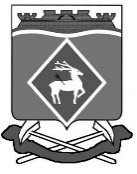 РОССИЙСКАЯ ФЕДЕРАЦИЯРОСТОВСКАЯ ОБЛАСТЬБЕЛОКАЛИТВИНСКИЙ РАЙОНМУНИЦИПАЛЬНОЕ ОБРАЗОВАНИЕ«ГОРНЯЦКОЕ СЕЛЬСКОЕ ПОСЕЛЕНИЕ»СОБРАНИЕ ДЕПУТАТОВ ГОРНЯЦКОГО СЕЛЬСКОГО ПОСЕЛЕНИЯПОСТАНОВЛЕНИЕот 10.11.2020 № 03п. ГорняцкийО проведении публичных слушаний по внесению изменений в правила землепользования и застройки Горняцкого сельского поселенияВ соответствии со статьями 30, 31, 32, 33 Градостроительного кодекса Российской Федерации от 29.12.2004 №190-ФЗ, постановлением Администрации Горняцкого сельского поселения от 10.11.2020 № 133 «О подготовке проекта внесения изменений в правила землепользования и застройки Горняцкого сельского поселения», Уставом муниципального образования «Горняцкого сельское поселение», согласно ст. 6 Порядка организации и проведения публичных слушаний в Горняцкого сельском поселении, утвержденного решением Собрания депутатов Горняцкого сельского поселения от 20.12.2006 № 53, Администрации Горняцкого сельского поселения, постановляет: 1. Назначить проведение публичных слушаний по проекту внесения изменений в правила землепользования и застройки Горняцкого сельского поселения (согласно приложению 1) на 10.12.2020 года по адресу: Ростовская область, Белокалитвинский район, п. Горняцкий, ул. Центральная,8 в 14 часов 00 минут.2. Комиссии по вопросам контроля за соблюдением правил землепользования и застройки Горняцкого сельского поселения обеспечить:2.1. информирование населения о внесении изменений в правила землепользования и застройки путем опубликования информации в общественно- политической газете «Перекресток»;2.2. размещение проекта внесения изменений в правила землепользования и застройки на официальном сайте Администрации Горняцкого сельского поселения, организация экспозиции в здании Администрации Горняцкого сельского поселения, расположенном по адресу: Ростовская область, Белокалитвинский район, п. Горняцкий, ул. Центральная, 8 для всеобщего ознакомления на период проведения публичных слушаний;2.3. прием замечаний и предложений заинтересованных лиц по внесению изменений и замечаний в проект внесения изменений в правила землепользования и застройки Горняцкого сельского поселения;2.4. координацию работ по вопросам проведения мероприятий по проведению публичных слушаний по проекту внесения изменений в правила землепользования и застройки Горняцкого сельского поселения. 3. Настоящее постановление подлежит опубликованию в информационном бюллетене Горняцкого сельского поселения и размещению на официальном сайте Администрации Горняцкого сельского поселения. 4. Контроль за исполнением настоящего постановления оставляю за собой.Председатель Собрания депутатов - глава Горняцкого сельского поселения                                              З.А. Баканова  поселок Горняцкийот 10.11.2020 № 03Верно заведующий сектора по общим вопросам, земельным и имущественным отношениям                                          Л.П. Дикая